            NOTULEN                                                                                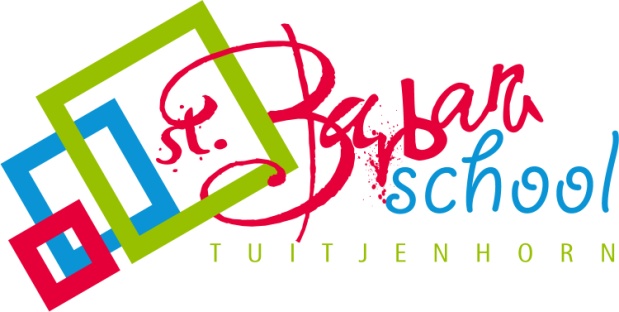                                                                     MEDEZEGGENSCHAPSRAAD                                                                    ST. BARBARA          					         17-12-2018Leerkrachtengeleding		Ineke Burgering          ineke.burgering@blosse.nlKirsti Rozendaal   	kirsti.rozendaal@blosse.nl Hannie Berkvens  	hannie.berkvens@blosse.nl Oudergeleding			Gert-Jan Bleeker 	gjbleeker13@gmaiL.com                                                          Björn Zutt              	bjorn.zutt@plymovent.com                                              	Paul Vast                 	vast@quicknet.nl    directie  			a.i. Mariosé Huits	mariose.huits @blosse.nl Afwezig :  (m.k.) Björn Zutt Extra aanwezig: Mevr. E. de VliegerNotulen:  Hannie Berkvens Overige verzending stukken     Mariosé Huits	mariose.huits @blosse.nl 1.OpeningWoord van welkom door voorzitter GertJan Bleeker. Als startactiviteit de belangrijkste mededeling dat er een nieuwe directie is voorgedragen en door CvB is goedgekeurd. Lia van Roosmalen (directeur op de Bonte Mol) en onze huidige adjunct dir. Mariosé Huits gaan het duo directeursschap op zich nemen in een 1,4 FTE functie. Het ingaan van dit duoschap is afhankelijk van de nieuwe invulling op de andere Blosse school waar nu een vacature ontstaat.   Tussentijds zal Mariosé het directeursschap op zich nemen en daarin ook al zoveel mogelijk Lia van Roosmalen meenemen in de ontwikkelingen. De extra ondersteuning van adjunct dir Kevin Kooij stopt na deze week.  Volgens Mariosé zal dit geen extra werkdruk opleveren voor haar. 2.Mededelingen M.T. *Personeel  Er zijn 3 collega’s op dit moment langdurig ziek. Er is tot nu toe nog steeds vaste inval geregeld.  
  Collega M. L. gaat per 1 februari een andere functie binnen Blosse vervullen voor 5 dagen en  
  derhalve onze school verlaten. *Begroting   Op dit moment is een begroting  opgesteld en met een aanbiedingsbrief aan bestuur Blosse aangeboden en is door hen geaccepteerd. Hieruit volgt een blosse begroting voor onze school middels het vernieuwde financiële computerprogramma…. Helaas zijn er problemen met dit computerprogramma waardoor de begroting vandaag niet aan ons kon worden overlegd. In de volgende vergadering hopen we dat dit verholpen is en we alsnog inzicht krijgen in de begroting.   Mariosé geeft nog aan dat het verbruik van water en elctriciteit centraal geregeld gaat worden vanuit Blosse. Er volgt vanuit Blosse een aanslag in de begroting gebaseerd op een percentage berekend over het aantal leerlingen en leerkrachten. Voormalig directeur H.W. stond voor dit jaar tot september op onze payroll. *zonnepanelen:In januari gaat Blosse 16 zonnepanelen plaatsen op het dak van het oude gedeelte van de school.Er worden vragen gesteld over de veiligheid en of er op professionele wijze wordt geinstalleerd. De voorzitter geeft aan dat dit nog vaak bij bedrijven te wensen overlaat en niet ieder even kundig is in het gebruik van de juiste materialen. Op advies van Mariosé zal de voorzitter GJ B   contact opnemen met de opdrachtgever binnen Blosse (m.n. Marco Jonker) en daar zijn krititsche vragen stellen opdat er voldoende garantie is voor de veiligheid van school en de gebruikers.*server verdwijnt:2 januari zal de server op school verdwijnen en staat alles in de cloud. Vanaf dat moment zullen de beveiligingscamera’s die hier ook op werkten op een apart systeem worden gezet door NedVice.*serious request:Op dinsdag 18 december zal eenmalig een flesseninzamelactie worden gehouden t.b.v. Serious Request on tour doelen en zal een leerling worden geinterviewd via de radio.*School is benaderd door de Volleybalbond. Zij hebben i.s.m. de Cruiff foundation een actie in de vorm van “schoolplein 14”.  Mensen kunnen een kaartje kopen voor een wedstrijd van het nationale volleybalteam en daarbij een extra bijdrage doen voor de Cruif Foundation.  Dit fonds omarmt het doel “schoolplein 14” waarmee een schoolplein van een basisschool kan worden gerenoveerd. De volleybalbond ondersteunt de basisscholen van de spelers van het nationale team.  Celeste en Fabian Plak (beide spelers van het nationale team) hebben bij ons op school gezeten en dus aan ons de kans om via deze wijze van crowdfunding geld te ontvangen voor het renoveren van ons schoolplein. Daarnaast is het doel van onze gemeente ook het bevorderen van meer bewegen bij kinderen. Er volgt binnenkort een gezamenlijke actie waar we heel blij mee zijn. * 3.Vervanging directie   Het BAC (benoemings en adviescommissie) heeft de procedure zorgvuldig en succesvol doorlopen voor het kiezen van een nieuwe directie voor onze school.  Er wordt nog even nagepraat over de procedure en er wordt lovend gesproken over de saamhorigheid in het BAC. De nieuwe directie is gekozen op basis van beste match t.a.v. huidige behoeften aan leiderschap. Enkele punten ter verbetering zijn neutrale locatie, tijdsduur van de gesprekken en opzet van de sollilcitatieprocedure voor de  sollicitanten vooraf meedelen. Verdere info zie bij opening.4.Kindcentrum   Mariosé is in overleg met de huidige manager kinderopvang Patricia v. A.. (aangesteld tot het officiële samengaan van onderwijs en kinderopvang ongeveer anderhalf tot 2 jaar). De stappen die nu gezet worden in het samengaan bestaan uit het laten trainen van BSO medewerkers in de Kanjertraining en PSZ pedagogische medewerkers gaan net als bij de kleuters, na opleiding, ook observaties over peuters vastleggen via de KIJK methode. Op deze manier wordt de doorgaande lijn hierin naar voren gehaald. Op Blosse niveau is huisvesting het onderwerp. De school is nu goedgekeurd als gebouw voor kinderopvang. In een kwartaalbespreking zal Blosse bestuur J.d. J. ons hierover bijpraten. 6.Mededelingen vanuit de OR/GMR      Er is een officieel MR-mailadres bij Blosse (mr.sintbarbara@blosse.nl) 7.MR/reglementen/notulen   De notulen van de vorige vergadering zijn aangeleverd bij Mariosé H.. Zij draagt er zorg voor dat deze op de website komen te staan.  8.Stand van zaken/actiepunten     Verkiezingen nieuwe MR leden wordt doorgeschoven naar de volgende vergadering.9.Rondvraag/mededelingen  *Verzoek aan de voorzitter om als hij afgesproken heeft om iets door te sturen of aan te    maken (bv. de agenda) en er komt iets tussen of er is onverwacht geen tijd voor, stuur dan   een berichtje naar de secretais en vraag of die de taak over wil nemen. Dat voorkomt   problemen. Het aanbod wordt met dank aanvaard.    *Het MR jaarverslag wordt gemaakt door IB. *P. Vast van oudergeleding geeft aan zijn taak te willen overdragen nu er nieuwe ouders zitting       willen nemen in de MR. Hij geeft aan dat dit is i.v.m. zijn gezondheid. De voorzitter bekijkt de procedure hierover en komt met een voorstel voor verkiezingen begin 2019.* H.B. maakt de notulen en de volgende vergadering is op maandag 28 januari  2019 a.s. 10.SluitingOudergeleding wordt uitgenodigd voor het samenzijn na de kerstmaaltijd van woe 19 december a.s. Mariosé H. deelt een presentje uit als dank voor hun participatie in de MR. De avond begintna de broodmaaltijd (meestal rond een uur of 7)Bijlage actielijst:ActiepuntActieDoor wie1. rondgestuurde mailLezen en een reactie geveniedereen2.agenda MRvergaderingen 2 weken voor aanvang vergadering melding maken in het weekbericht.Week van te voren aangeven op de website welke punten er besproken gaan wordenB.Zutt3. AfkortingenlijstBij beleidsstukken/informatie e.d. de afkortingen vooraf verklaren.Ieder die iets aanlevert4. Beheer groep/mail/dropbox/notulen op website.BijhoudenB.Zutt5. notulen vorige vergaderingToesturenOp de website laten zettenI.Burgering (/H B)M. Huits6. Passend OnderwijsVolgen van…relevante informatie aan elkaar doorsturen.   Ieder7. KindcentrumVolgen van… relevante informatie aan elkaar doorsturenieder8. MR-tijdschriftenLezen en interessante artikelen doorspelen aan andere MR-ledenK.Rozendaal9. Professioneel statuut Samenstellen in 2 bijeenkomsten dit jaarM.Huits + team10. begroting directie in de eerstvolgende Mr vergadering. M. Huits11.reglementen/nieuwe leden/verkiezingenOp agenda zetten voor volgende vergaderingG.J.Bleeker12. Prettig startenBedenken leuke openingieder 13. zonnepanelen Veiligheidsvragen checken   G.J.Bleeker